inSTEMM Title A B Jones1-3, P R Roland1-3 and N Wang4*1 University Title, Town Postcode, Country2 University Title, Town Postcode, Country3 University Title, Town Postcode, Country4 University Title, Town Postcode, Country*E-mail: name@domain.comAbstract. InSTEMM Publication InSTEMM Publication InSTEMM Publication InSTEMM Publication InSTEMM Publication InSTEMM Publication InSTEMM Publication InSTEMM Publication InSTEMM Publication InSTEMM Publication InSTEMM Publication InSTEMM Publication. IntroductionInSTEMM Introduction InSTEMM Introduction InSTEMM Introduction InSTEMM Introduction InSTEMM Introduction InSTEMM Introduction InSTEMM Introduction InSTEMM Introduction InSTEMM Introduction InSTEMM Introduction InSTEMM Introduction InSTEMM Introduction InSTEMM Introduction InSTEMM Introduction InSTEMM Introduction InSTEMM Introduction     ExperimentsText Text Text Text Text Text Text Text Text Text Text Text Text Text Text Text Text Text Text Text Text Text Text Text Text Text Text Text Text Text Text Text Text Text Text Text Text Text Text Text Text Text Text Text Text Text Text Text Text Text Text Text Text Text  [1] [2]. Results and discussionText Text Text Text Text Text Text Text Text Text Text Text Text Text Text Text Text Text Text Text Text Text Text Text Text Text Text Text [4]. Text Text Text Text Text Text Text Text Text Text Text Text Text Text Text Text Text Text Text Text Text Text Text Text Text Text Text Text  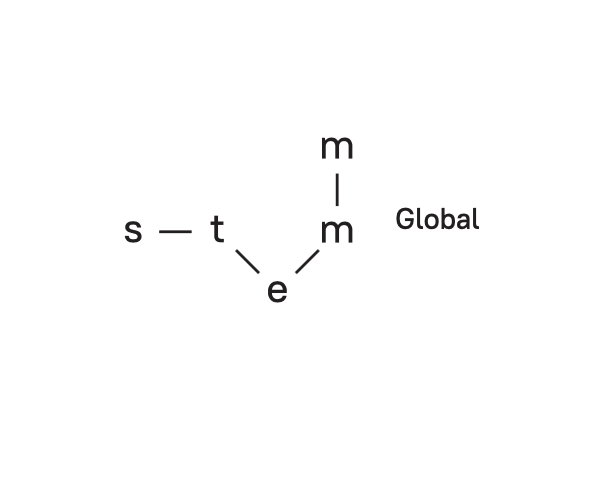 Figure 1.  TEM STEMM Global image.  Text Text Text Text Text Text Text Text Text Text Text Text Text Text Text Text Text Text Text Text Text Text Text Text Text Text Text Text [4]. Text Text Text Text Text Text Text Text Text Text Text Text Text Text Text Text Text Text Text Text Text Text Text Text Text Text Text Text  Conclusion  In conclusion,  Text Text Text Text Text Text Text Text Text Text Text Text Text Text Text Text Text Text Text Text Text Text Text Text Text Text Text Text [4]. Text Text Text Text Text Text Text Text Text Text Text Text Text Text Text Text Text Text Text Text Text Text Text Text Text Text Text Text  AcknowledgementsText Text Text Text Text Text Text Text Text Text Text Text Text Text Text Text Text Text Text Text Text Text Text Text Text Text Text Text [4]. Text Text Text Text Text Text Text Text Text Text Text Text Text Text Text Text Text Text Text Text Text Text Text Text Text Text Text Text  6. References[1] 	Surname A N, Surname V P, Wang A V, and Hang H 2012 inSTEMM. Sci. Technol. 27 015009